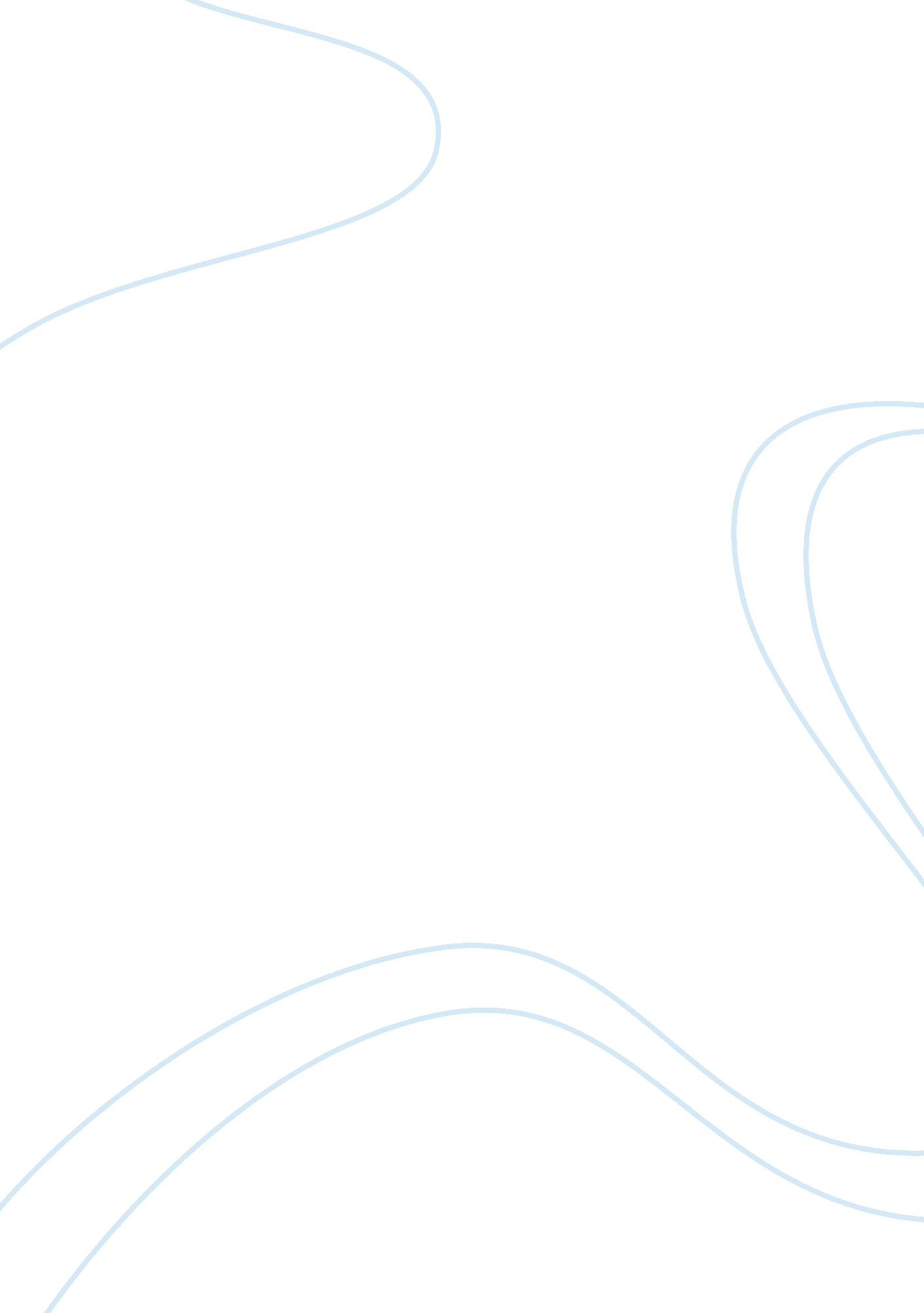 Marujuana legalization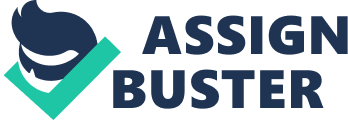 As we all know the united States has made marijuana also known as cannabis illegal, but should they realize It? There Is a high demand for marijuana even though it’s against the law. It can be very profitable. For each gram of marijuana the street value is $17. 20, but the production cost was only $3. 40. Seeing that this is very profitable I believe the government should legalize and tax it. So why don’t they? Many people assume it’s because it underwent a scientific, medical, and government earring, but did these individuals that voted on the law really hear all the facts and benefits of marijuana. Marijuana is perceive as addictive, meaning a high risk for abuse, which is one of the main reasons the government believe It’s a danger to society. The medicinal use is often avoided by the government. The use of marijuana calms nausea In people undergoing chemotherapy as well as lad patients. Fig. 1 . This diagram shows the bodily effects cannabis has on your body when using it. Courtesy of Wisped). What I think is that if the government doesn’t legalize marijuana soon the use and buses will be so much, and all this illegal activity will happen that the people will repeat what happened when the government tried to abolish alcohol. From 1919 to 1933 Alcohol prohibition was put into place and enforced well, this happened through an amendment of the constitution. When the prohibition to place the United States had a lot of corruption the black market was booming and I don think the police could control It back then. For example In Mexico the marcs are at a frenzy war, killing Innocent Individuals due to not only marijuana but other drugs, do we really ant salary effects In the united States? People have come to the exaggeration of putting drugs In Implants and Inside animals even. Eventually we will even have shoot outs in random places and I don’t think law enforcement will be enough if they know it can end them up in Jail. So might as well tax it create a revenue for the government programs. There is also the different demographic for who uses marijuana the most in the United States, what I don’t seem to understand is if the minorities supposedly are the race that uses and abuses marijuana the most, why is it that the white man onuses it more. I believe is because of the fear ratio. They think if they get caught they can make the criminal charge disappear with money while the minorities do not always have that option. Fig. 2. Pie Chart showing the race and ethnicity that uses cannabis with percentages. (Courtesy of NORMAL). Even though there are lots of benefits, there are also disadvantages to the use especially when abused. Marijuana is a psychoactive narcotic drug, meaning it damages brain cells and messes with the human mind. Long term use of marijuana can cause addiction you’ll feel sleepy, anxiety, hungry ND depressed. While smoking cannabis dehydrogenation’s passes from the lungs to the blood stream and the chemicals in it go to the brain and other parts of the body. In high concentration there can be what’s called marijuana intoxication, this intoxication makes coordination and awareness weak making it difficult to solve a problem and causing memory loss. Most common short term hazards include: Poor driving skills, cannot concentrate, difficulties when it comes to learning and thinking, memory loss, anxiety, and paranoia. This sounds horrible yet people still do it that buses the drugs and it medical benefits, they become more aware when the long term hazards kick in like breathing problems, getting higher risk of infection, short term memory, attention skills weaken, cannot understand complex information, the increased risk of developing lung, head, and neck cancers, poorly motivated, less sperm in men, and irregular periods in women. There are also many medical advantages to the use of cannabis such as a cure for anorexia, see the dehydrogenation’s causes the sensation of hunger making an individual on the effects crave food. Patients with glaucoma can reduce intra-ocular erasure using marijuana. According to a study done by the California Pacific Medical Center research institute cannabis can reduce the spread of breast cancer in women. With HIVE and AIDS patients this reduces the side effects of the HEART medication. California made medicinal marijuana legal, meaning that patients with specific medical conditions can have access to marijuana with a prescription only. I believe they should make medicinal marijuana available in all the states, not Just in California. With all these advantages there will still be people that abuse the freedom f it is made legal, and I guess what the government is trying to do is protect them from their own doom. Tobacco causes lung cancer yet in the United States it’s legal because the government makes revenue off it, so why shouldn’t we make marijuana legal. The consequence to the abuse would be death so even though it suicidal I believe everyone has a choice for their own actions. There is also the argument of saying only the younger generation smokes weed when there is also some demographic showing that not only the youth smoke weed, it’s also consumed by the adults. Adults are supposed to be our example, and since monkey see, monkey do. If we are exposed to seeing adults smoking not only marijuana but also Tobacco and other drugs then we as the younger generation will also want to follow in the same foot steps. Fig. 3. A Pie Chart that shows the use of marijuana by age range and percentage. (Courtesy of NORMAL). In conclusion, I believe the United States should Just stop the hypocrisy, they know most government officials are addicted and use and abuse drugs, and that’s their choice so why can’t everyone have a say in what they want to consume. The United Stated might as well make it legal and tax marijuana because with more revenue the government will be able to help the underprivileged and there will be a bit more peace to the weed smokers. Whatever happens health-wise is really up to the consumer. Like I stated earlier Tobacco causes lung cancer, yet it’s legal. So shouldn’t marijuana be legal as a buyer beware type product. What the government should do is at least make the medicinal marijuana available to the patients that qualify, because right now California has the advantage with money intake. I hope one day he federal government takes all the facts into consideration before making other things illegal in our nation. 